Александр Андреевич Халин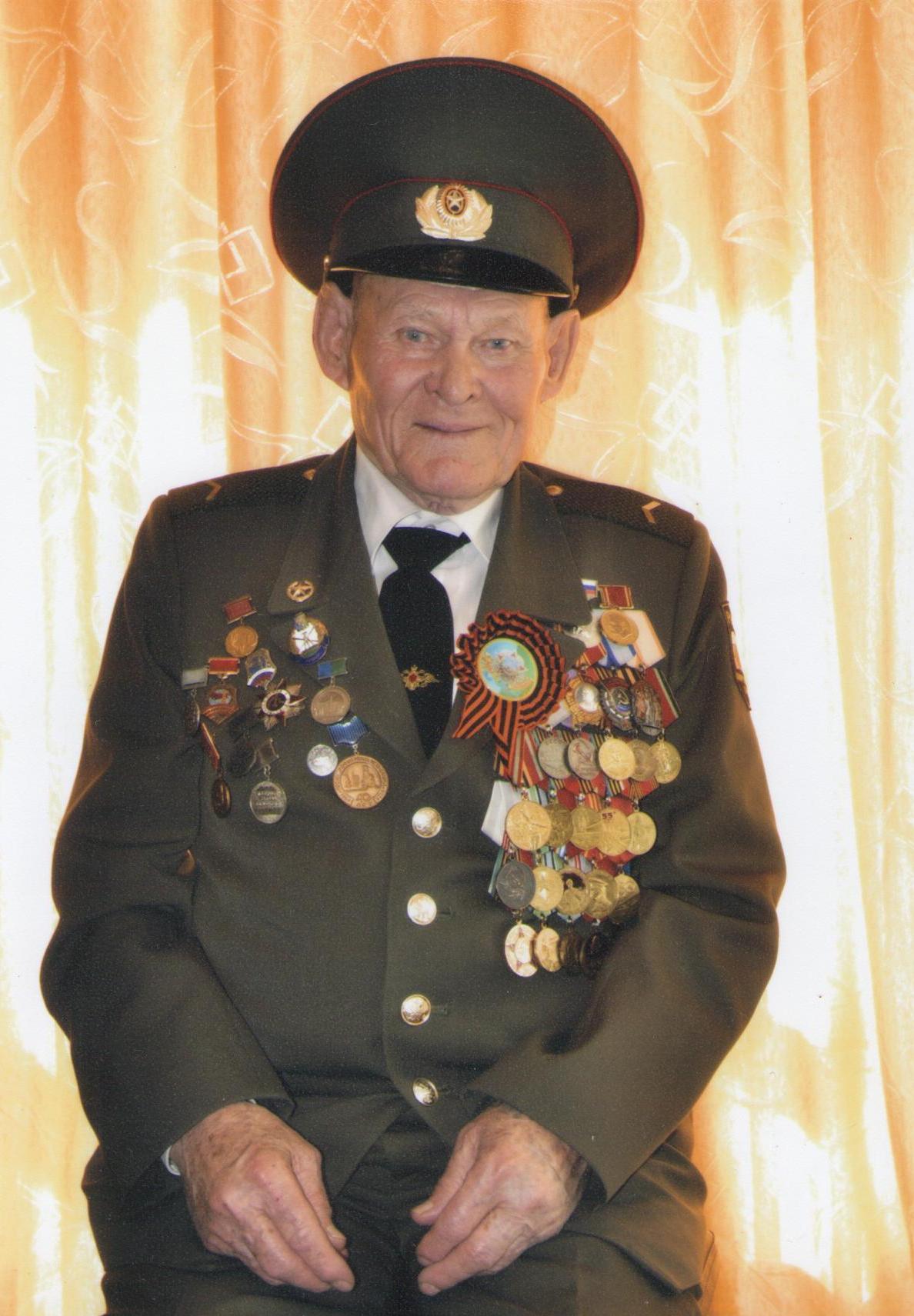 Знаменитый нефтяник, лауреат Государственной премии СССР, кавалер орденов Ленина, Трудового Красного Знамени и многих других наград (более чем  трех десятков орденов и медалей).Почетный житель поселка Новоаганск,  глава Совета ветеранов-геологов северных предприятий.           По строчкам биографии ветерана, отдавшего работе непосредственно на буровой около 35 лет, можно воссоздать летопись поисков и разведки углеводородов в Кузбассе, Новосибирской и Омской областях, открытия нефтяных богатств на земле угров.  На войне как на войне«К началу войны в . мне только-только исполнилось шестнадцать. После окончания Барабинского железнодорожного училища я работал в местном депо. «Второй» день рождения определил себе в Барабинском военкомате Новосибирской области. В январе 1943 года во время прохождения медицинской комиссии мне удалось прибавить к своему возрасту год. Так и осталась запись на всю жизнь: год рождения — 1925-й. На основании новой записи я автоматически переходил в призывники.Новосибирское пехотное училище, краткосрочные курсы, формирование боевых батальонов в Канске – так из зеленого подростка стали по ускоренной программе делать воина». (из слов Александра Андреевича Халина)А уже отгремела Сталинградская  битва, Красная Армия гнала врага на  запад, и молодые солдаты, находясь вдали от боев, совершая учебные марш-броски в глубине Красноярского края, буквально рвались на фронт. Наконец отправился и 939-й стрелковый полк, в котором служил Халин, в долгий поход.  И  получил  жуткое боевое крещение у станции Раздольной… «Август 1944-го. В развилке дорог на Одессу и Бендеры лежала Раздельная - железнодорожная станция, превращенная гитлеровцами в опорный пункт их обороны. Это было главное препятствие в осуществлении планов советского командования по выходу наших войск на оперативный простор перед форсированием Днестра.В ожидании первого в своей жизни наступательного боя Сашка Халин нестерпимо хотел покурить. Это желание и спасло ему жизнь. Закинув автомат за плечо, он нырнул по ходу сообщения к своему земляку и одногодку Николаю Прохорову. Совсем близко ударило. Волна теплого воздуха пахнула сгоревшим толом. Полетели ошметки земли и деревянного отребья. Из бойцов никого не зацепило. А вот окоп Халина, который он еще недавно считал своим укрытием, был разворочен. Увидев последствия взрыва, ротный заметил, что молодой солдат родился, видимо, под счастливой звездой или в сорочке, поэтому Халин вправе считать сегодняшний день «третьим» днем своего рождения» (из газеты)А вот как он сам описывает бой за Раздельную:«… Артиллерия перенесла огонь в глубину обороны противника. Ах, как рано! Надо бы еще попахать первую линию фрицевских окопов. Но наше желание не доходит до слуха артиллеристов. И сразу же очухались невыкуренные из укрытий гансы. По левому флангу, где были мы с Прохоровым, ударил их тяжелый пулемет. По цепи полоснули «шмайсеры». Появились убитые. То и дело слышатся крики раненых. Огонь прижал роту к земле. Галустьян поднимает людей для продолжения атаки. Трудно оторваться от земли. Но — надо! Старослужащий Мясоедов командует: «Пошли, ребята! Не бойсь! Ура-а-а!»Мы с земляком подхватываем «аа-а!..», бежим на ненавистные нам окопы и стреляем, стреляем, стреляем. Я тороплюсь, распаляя себя перед возможной рукопашной. И тут замечаю, что фрицы выбираются из окопов как-то странно — лицом не в мою сторону, а в обратную. Так они же драпают! Дыхание сперло от сухости во рту и гортани. Но знаю, что останавливаться нельзя. Вперед! На плечах людей в мышиных мундирах мы врываемся на улицы поселка. Мирных жителей, конечно, нет. Начинается зачистка. Кое-где происходят мелкие стычки. Но это уже не бой, а так — мелочь.Раздельная — в наших руках. Сейчас для меня самое желанное — попить и умыться, снять грязь и пот, умыться, сбросить усталость. На железнодорожных путях у здания вокзала нахожу действующий гидрант. Прежде чем лезть раздетым по пояс под струю воды, проверяю ППШ. В диске автомата вижу четыре патрона, один — в патроннике. Значит, шестьдесят восемь выпустил в них. Сколько же гадов полегло от моих пуль?.. Да черт с ними! Они хотели чужой земли. И получили...».  И, как будто заново переживая события, Александр Андреевич добавил: «Никогда не забуду первую бомбежку, всего того ужаса и горя, чувства бессилия, беспомощности. Взрывы, свист осколков, огонь, гарь…  Сколько погибло  наших солдат, в том числе  сибиряков, направлявшихся на передовую! Многие даже первого выстрела сделать не успели...»	Впрочем, буквально через несколько дней, подразделения полка, где служил  А.А. Халин, в составе 3-го Украинского фронта уже участвовали в наступательных операциях. Шел 1944 год. Немцы  оставляли позицию за  позицией вплоть до Кривого Рога. В одном бою Александр получил ранение в плечо, но продолжал сражаться. Старший лейтенант Галустян пообещал: «Как только будет передышка, представлю тебя к награде орденом!»Но через два дня погиб. А Халина отправили в госпиталь. Там он лечился, но осколок в плече носил 55 лет, когда во время отпуска схватила вдруг невыносимая боль, рука замерла в полусогнутом состоянии. В местной больнице вкололи лошадиную дозу обезболивающего препарата и вырезали рваный кусочек тела. Халин долго потом хранил его на память о минувшей войне....Покинув госпиталь после «штопки» первой своей раны, ефрейтор Халин по воле случая попал в полковую разведку другой части. «Задания мы получали самые разные: выяснить численность врага или его систему обороны, доставить в штаб из-за линии фронта важного «языка», срочно осуществить диверсионную операцию... Занимались не только сбором разведданных в тылу противника и добычей «языков», но и помогали саперам разминировать минные заграждения. Не раз проводили разведку боем. Не обходилось без жертв. Но меня в Бессарабии и Румынии бог миловал».На пятые сутки пребывания в новой должности разведчика Александр в составе группы Николая Кислицина ходил за «языком». Вылазка оказалась неудачной. «Мамалыжники» обнаружили их метров за восемьдесят от своих окопов и обстреливали местность до рассвета. Разведчики еле ноги унесли. На следующую ночь им повезло: приволокли разговорчивого офицера...«Был, к примеру, и такой случай. В штабе полка командиру нашего взвода разведки лейтенанту Данилову разъяснили, что близ Аккермана, на острове среди лиманов румыны, воевавшие в союзе с немцами, оборудовали наблюдательный пункт. Оттуда они следят за передвижением судов по Днестру, корректируют огонь батарей, не давая нашим катерам и баржам работать на реке. Задача: наблюдательный пункт уничтожить! И мы  это сделали».Александр Андреевич не особо вдавался в детали. Но все же удалось выяснить, как это произошло. Выполняя приказ, два десятка разведчиков целую ночь по горло в воде двигались по плавням в сторону острова. К утру были почти у цели. Несколько человек, включая Александра Халина, а также более опытных Виктора Федорова и Николая Кислицына, двинулись дальше. Румыны для лучшего обзора вблизи своих позиций выкосили камыш. Разведчики использовали уже известный метод: стали приближаться к острову под водой, дыша через камышовые трубки. С близкого расстояния увидели, что противник ведет себя довольно беспечно: солдаты загорали, смеялись, играли в карты. О чем и было доложено командиру группы.Решили с наступлением сумерек наблюдательный пункт атаковать, Осторожно добравшись в темноте до острова, красноармейцы с криком «ура!» бросились на растерявшихся корректировщиков. Фактор неожиданности сыграл решающую роль: враг почти не оказал сопротивления, румынская позиция была ликвидирована.Позднее А.А.Халин участвовал в стратегической наступательной Ясско-Кишиневской операции, в ходе которой были разгромлены две мощные вражеские группировки, состоявшие из нескольких немецких и румынских армий. Затем воевал уже на территории Румынии.«Вы знаете, - продолжал Халин, - ведь на фронте далеко не все время занимали наступательные операции, бои, выполнение оперативных заданий. Да и серьезные вещи иной раз воспринимались с юмором. Приведу пример. Казалось бы, разве можно шутить по поводу ранения? Но вот достал меня  вражеский осколок возле Днестра. Наверное, на излете был, застрял в мякоти, представляете, где? В самом паху, я мужского достоинства чуть не лишился. Сгоряча-то осколок выдернул, рану зажал, кровища льет ручьем. Ребята меня положили на плащ-палатку: держись, говорят, - и волоком в медсанбат. Я одной рукой держусь, другой продолжаю зажимать рану, больно, а разведчики пошучивают: мол, просчитался немножко фриц. Хотел, чтоб наследников у тебя не  было, да не вышло. Вот если еще бы пару миллиметров в сторону... А так - не боись, брат, настругаешь еще детей. Слушаю, зубами скриплю и не знаю, ругаться, смеяться или плакать».Сражался с фашистами ефрейтор Александр Халин вполне серьезно. Об этом говорят и орден Отечественной войны, и такие медали, как «За отвагу» и «За боевые заслуги», которые среди солдат почитались превыше многих других. Но уж  коли мы заговорили о курьезных ситуациях, поведал ветеран еще о двух эпизодах.Разведчики расположились неподалеку от реки Буг. Утром, едва начало рассветать, Халина растолкал Петр Кузнецов: “Вставай, Сашка, пойдем проверим обстановку». Ушлым был этот Кузнецов, всегда добывал где-то и еду, и выпивку, и всякое прочее. Пошли. Увидели вдалеке большой куст какого-то бурьяна - как потом выяснилось, это был участок неубранной высохшей кукурузы. Автоматы наизготовку, стали приближаться. И вдруг из-за этого бурьяна двое немцев выкатывают мотоцикл. Разведчики по ним - очередями. Одного вроде задели - второй его буквально втащил в коляску, и мотоцикл умчался. Петр похвалил Халина, зашел в кукурузу, чего-то потоптался там.Когда вернулись в расположение, командир взвода Данилов устроил им разнос. «Кто приказал?! Какая такая «проверка обстановки»? Ладно, Халин еще салажонок желторотый, но ты-то, Кузнецов, ты у нас второй год в разведке и все неймется? Может, прекратишь наконец шастать за трофеями?!»Петр все смиренно выслушал, а потом позвал Александра в свой закуток. достал большую флягу шнапса, шмат сама, хлеб, огурцы. «В кукурузе забрал, немцы для себя приготовили. Лопай, Сашка, этим мы тоже врагу урон наносим»А второй случай произошел на Днестре. Группа разведчиков успешно выполнила боевое задание, скрытно побывав на вражеском берегу реки. Довольные, на лодке возвращались обратно. И тут старший сержант Виктор Федоров предложил: «А что, мужики, если рыбку поглушить? Представляете, появляемся у своих и заказываем шикарную уху». Халин промолчал. Все-таки Федоров - человек опытный. В разведподразделении он, Кислицын и Бездетко составляли захватгруппу, ядро, были главными действующими лицами. Халин был всего лишь левым прикрывающим. Во время операции каждый помнил свое место и четко знал свою роль. А вот как глушить рыбу, видимо, никто не имел представления, поэтому никто и не возразил Федорову.Он велел сильнее грести вниз по течению, а сам встал на корму, взял противотанковую гранату и швырнул ее, стараясь забросить подальше. Что было!! Граната, едва коснувшись речной поверхности, рванула так, что лодку подбросило, залило стеной воды, разведчики вмиг промокли и потеряли способность не только грести, но и что-либо соображать. Уроженец Барабинских степей Александр Халин, не умевший плавать, судорожно уцепился за край лодки, которую на километр снесло течением, прежде чем солдаты начали вычерпывать воду и снова взялись за весла, О рыбе как-то никто даже не вспомнил.Прибыв в свое расположение, разведчики доложили, что задание выполнено. На вопрос начальства, почему каждого из них можно выжимать, мямлили что-то насчет осложнения обстановки во время отхода с вражеских позиций.«Случались годы затишья, дни ожиданий, заполненные различными мелкими событиями, совсем не героическими. «Болгария... Там вообще было тихо. Там, мне кажется, я и автомат-то не брал «на ремень», кроме как во время дежурства по гарнизону или патрулирования по Софии».А.А. Халин считает,  что самые кровопролитные бои на долю его воинской части выпали в Югославии. В середине сентября 1944 года полк бросили на помощь югославской армии Тито. На пятые сутки во время выхода в ночной дозор разведчики взвода Данилина попали под минометный обстрел немцев. Тогда-то Халин и получил несколько осколков в правое бедро. Ударило так, что двинуться не мог. Друзья вынесли его с ничейной полосы на плащ-палатке и сдали в санроту. После оказания профессиональной медпомощи отвезли на бричке в город Видин, т. е. из Югославии — обратно в Болгарию....Рана гноилась и не заживала. Раненый боялся гангрены. «Процесс выздоровления затянулся у меня до весны 1945 года. 27 марта я покинул частную клинику болгарина Пяткова и вернулся в действующую армию.Известие о победе мы встретили у греческой границы. Ликованию не было предела. Мужики от радости плакали. Началась мирная солдатская жизнь. Но до демобилизации оставалось три года...».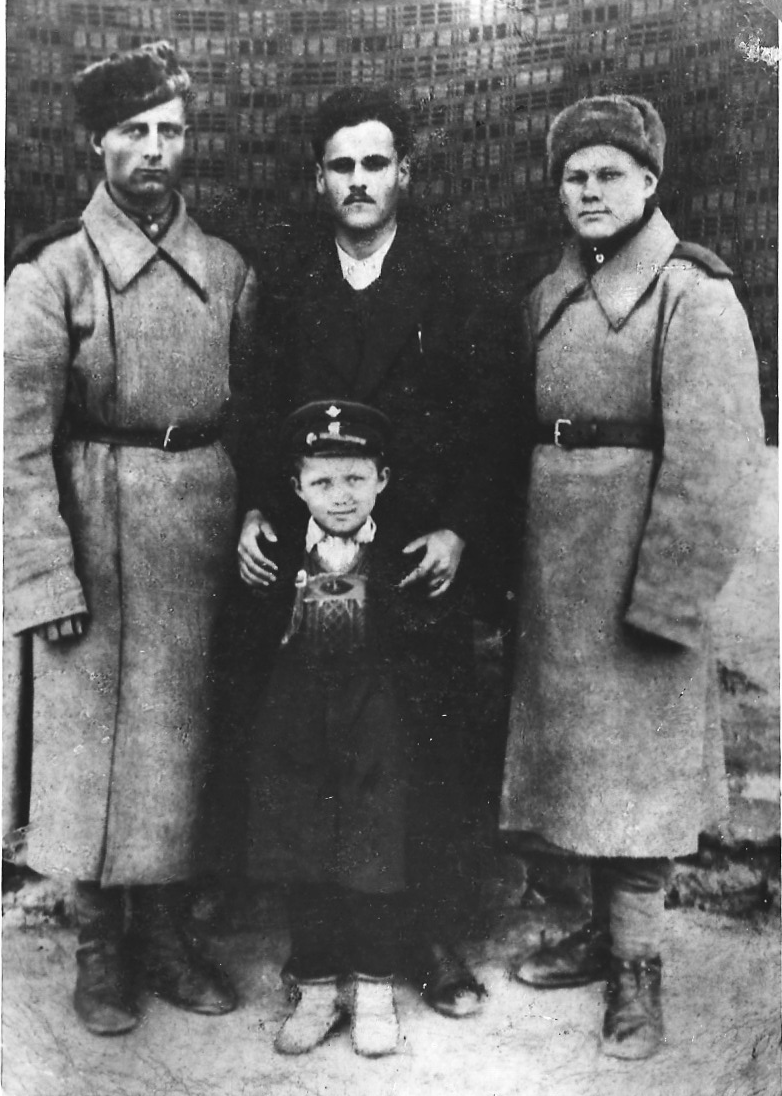 А.А.Халин с друзьями. Болгария, ноябрь, 1944. Слева направо: П.Попов, болгарин с сыном и А.Халин.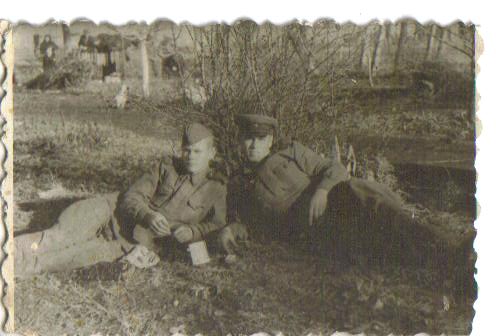 А.А.Халин с армейским другом. Югославия. 1945.